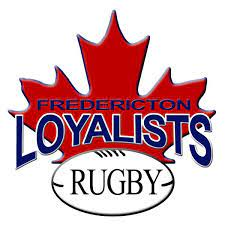 U14-Co-ed Loyalist Summer SevensCoaches Derek Bailey (He/Him/His; Head Coach)Angelina Smith (Assistant Coach) 1(506) 471-0931Derek.bailey9786@gmail.comRugby Canada Insurance All players are required to be registered with Rugby Canada and the Fredericton Loyalist Rugby Club as a Junior Athlete prior to the first practice. This is to ensure each player is individually covered by Rugby Canada Insurance. If your player has participated in any Rugby Canada or Fredericton Loyalist Program this year, prior to this season, they do not have to register again. Please email Derek Bailey or Curtis Lauzon if you have any questions regarding this. Rugby Canada Registration Link: https://rugbycanada.sportlomo.com/ DescriptionThis program is intended for all rugby players under 14 years old of any skill or experience levelPlayers will be taught everything from basic ball-handling to safe and fun player-player contactAll new players welcome, no experience with rugby required!Please email Derek Bailey (email provided) for more information or to indicate interest in the program Season and Team LogisticsFees: $20 program fee + $58.50 Rugby Canada RegistrationSeason Length: 8 weeks Season Start date: June 23rd, 2021All practices will be at the Fredericton Loyalist Club (20 City view Ave, Fredericton, NB E3B 4Y2) on Wednesday, 5:00pm – 6:00pm (subject to change prior to start of season)Players will need their own transport to and from practices/gamesGame schedule TBDPlease email Derek Bailey or Curtis Lauzon (Curtis.nbru@gmail.com) for aid with registering with Rugby Canada COVID-Related Protocols 